PEJABAT BENDAHARI 
UiTM CAWANGAN KEDAHSENARAI SEMAK DOKUMEN BAYARAN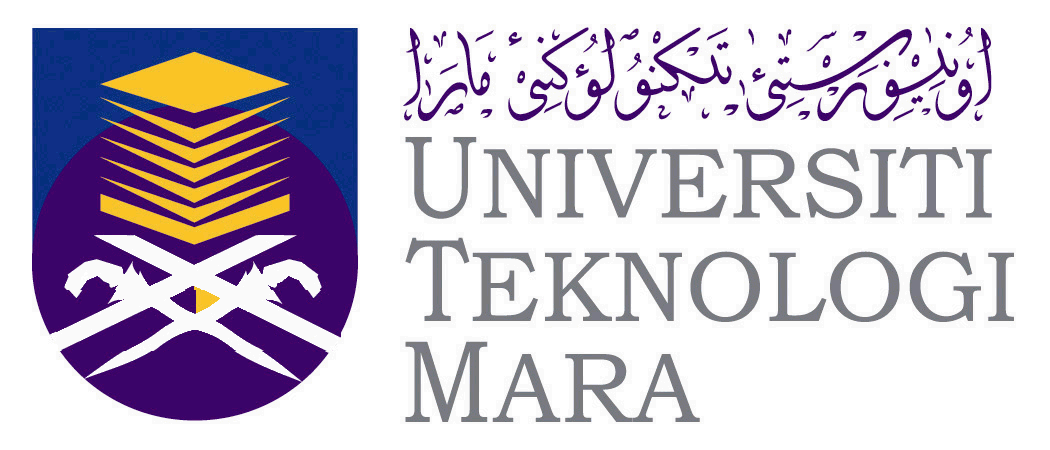 SENARAI SEMAK DOKUMEN BAYARAN PINJAMAN TANPA FAEDAH (MASMED)BAGI TUJUAN BAYARAN KEPADA PELAJARSENARAI SEMAK DOKUMEN BAYARAN PINJAMAN TANPA FAEDAH (MASMED)BAGI TUJUAN BAYARAN KEPADA PELAJARBILPERKARAPERKARAADA (√)1Surat arahan bayaran Pinjaman kepada Ketua UKZ 12Surat arahan bayaran Pinjaman kepada Ketua UKZ 122Salinan Surat Tawaran Pinjaman Tanpa FaedahSalinan Surat Tawaran Pinjaman Tanpa Faedah3Salinan Dokumen Perjanjian Keusahawanan Siswa yang telah Dimatikan Setem Hasil oleh LHDNSalinan Dokumen Perjanjian Keusahawanan Siswa yang telah Dimatikan Setem Hasil oleh LHDN4  Salinan Surat Kelulusan Tabung Amanah  Salinan Surat Kelulusan Tabung Amanah5  Salinan Penyata Bank Pelajar- (tertera Nombor Akaun Sahaja)  Salinan Penyata Bank Pelajar- (tertera Nombor Akaun Sahaja)